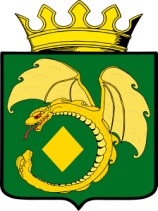 СОВЕТ МОГОЧИНСКОГО МУНИЦИПАЛЬНОГО ОКРУГАРЕШЕНИЕ  31 октября 2023 года                                                                                           № 11г. МогочаО переименовании Контрольно-счетной комиссии  муниципального района «Могочинский район» В соответствии с Федеральным законом № 131-ФЗ «Об общих принципах организации местного самоуправления в Российской Федерации», Федеральным законом от 12.07.1996 № 7-ФЗ «О некоммерческих организациях»,    Законом Забайкальского края от 05.06.2023 № 2220-ЗЗК «О преобразовании всех поселений, входящих в состав муниципального района «Могочинский район» Забайкальского края, в Могочинский муниципальный округ Забайкальского края», Совет Могочинского  муниципального округа РЕШИЛ:1. Переименовать Контрольно-счетную комиссию муниципального района «Могочинский район» в Контрольно-счетную комиссию  Могочинского муниципального округа. 2. Установить тип учреждения после переименования – казенное.3. Прекратить полномочия Контрольно-счетной комиссии муниципального района «Могочинский район». 4. Направить настоящее решение председателю Контрольно-счетной комиссии Могочинского муниципального округа в целях осуществления действий по государственной регистрации изменений, связанных с переименованием «Контрольно-счетной комиссии муниципального района «Могочинский район» как юридического лица, и иных необходимых организационных и юридических действий в соответствии с требованиями действующего  законодательства.5. Настоящее решение подлежит опубликованию в газете «Могочинский рабочий», а также обнародованию на специально оборудованном стенде, расположенном на первом этаже  здания по  адресу: Забайкальский край, г. Могоча, ул. Комсомольская,13. Дополнительно настоящее решение  официально обнародовать  на   сайте муниципального  района «Могочинский район», в информационно-телекоммуникационной сети «Интернет», размещенному по адресу: «https://mogocha.75.ru».6. Настоящее решение вступает в силу после его официального подписания.Председатель Совета Могочинского                     Глава муниципального районамуниципального округа 				 «Могочинский район»	       ___________ А.М. Уфимцев                                   __________ А.А. Сорокотягин